SMART Multi Academy Trust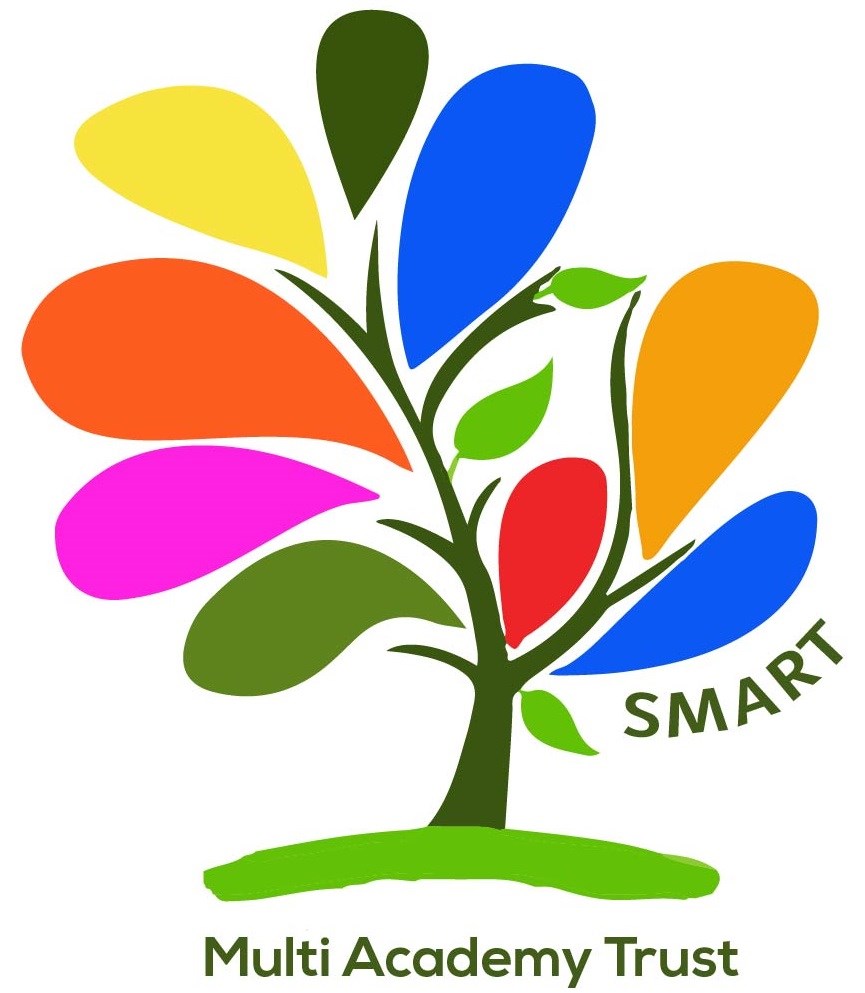 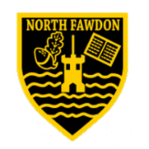 Person Specification – Early Years Support Assistant, Level 3Part A: Application StageThe following criteria (experience, skills and qualifications) will be used to short-list at the application stage:EssentialDesirablePart B: Assessment StageItems 1 and 2 of the application stage criteria and the criteria below will be further explored at the assessment stage:EssentialDesirableThe following methods of assessment will be used:Part C: Additional RequirementsThe following criteria must be judged as satisfactory when pre-employment checks are completed:SMART Multi Academy Trust is an exempt charity and company limited by guarantee registered in England with company number 10257723. The company's registered office is Wyndham Primary School, Montagu Avenue, Newcastle upon Tyne NE3 4SB.1Experience of supporting pupils in a learning environment2Knowledge of the Early Years Foundation Stage  Framework 3Experience of classroom organisation4NVQ Level 3  in Early Years for Teaching Assistants or equivalent qualification 5GCSE or equivalent English and Maths. 6Experience of working in an Early Years Setting 7Experience of advancing progress of pupils of relevant age within a learning environment8Teaching of Read, Write, Inc/Phonics/knowledge of teaching early reading. 9Experience of a wide range of interventions used to support pupils e.g. Numicon 10Paediatric First Aid Training1Experience of using ICT to support pupils in the classroom2Able to take an active role in co-ordinating reviews of pupil’s progress including liaising with other agencies as appropriate3Able to produce accurate and up to date records and reports.4Able to undertake observations and assessments of pupils including those with special educational needs.5Able to undertake routine marking where appropriate6Able to work within and apply all relevant school policies and schemes of work7Able to manage and work with groups of children effectively. 8Able to contribute effectively to planning provision. 9Committed to achieving further professional development10Appropriate behaviour and attitude towards safeguarding and promoting the welfare of children and young people including: motivation to work with children and young peopleability to form and maintain appropriate relationships and personal boundaries with children and young people emotional resilience in working with challenging behavioursattitude to use of authority and maintaining discipline,able to work in partnership with other agencies11No disclosure about criminal convictions or safeguarding concern that makes applicant unsuitable for this post.12Knowledge of SEN Code of PracticeMethodMethodInterviewYesPresentationNoLesson ObservationNoStructured discussion with pupilsNoOther (specify)Yes/NoOther (specify)Yes/No1 Enhanced Certificate of Disclosure from the Disclosure and Barring Service 2 Additional criminal record checks if applicant has lived outside the UK 3 Barred List check4 Right to Work Check5 Medical clearance6Two references from current and previous employers (or education establishment if applicant not in employment) 